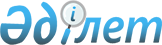 "Қазақстан Республикасының ұлттық валютасын қолданудың кейбір мәселелері туралы" Қазақстан Республикасы Президентінің 2001 жылғы 7 ақпандағы № 549 Жарлығына өзгеріс енгізу туралыҚазақстан Республикасы Президентінің 2017 жылғы 1 сәуірдегі № 452 Жарлығы.
      "Қазақстан Республикасының Президенті туралы" 1995 жылғы 26 желтоқсандағы Қазақстан Республикасының Конституциялық заңы 19-бабының 8) тармақшасына сәйкес ҚАУЛЫ ЕТЕМІН:
      1. "Қазақстан Республикасының ұлттық валютасын қолданудың кейбір мәселелері туралы" Қазақстан Республикасы Президентінің 2001 жылғы 7 ақпандағы № 549 Жарлығына (Қазақстан Республикасының ПҮАЖ-ы, 2001 ж., № 6, 56-құжат; 2009 ж., №33, 308-құжат; 2011 ж., № 60, 850-құжат) мынадай өзгеріс енгізілсін:
      4-тармақ алып тасталсын.
      2. Осы Жарлық алғашқы ресми жарияланғанынан кейін күнтізбелік он күн өткен соң қолданысқа енгізіледі.
					© 2012. Қазақстан Республикасы Әділет министрлігінің «Қазақстан Республикасының Заңнама және құқықтық ақпарат институты» ШЖҚ РМК
				Қазақстан Республикасы Президенті мен Үкіметі
актілерінің жинағында және республикалық баспасөзде
жариялануға тиіс
      Қазақстан Республикасының

      Президенті

Н.Назарбаев
